от 03.04.2019  №  42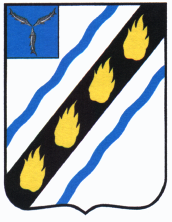 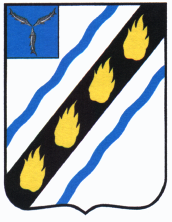 р.п. ПушкиноОб утверждении форм заявлений, предусмотренных административными процедурами в сфере управления и распоряжения земельными участками, расположенными в границах Пушкинского муниципального образования    В целях реализации положений Земельного кодекса Российской Федерации, администрация Пушкинского муниципального образования, ПОСТОНОВЛЯЕТ:   1. Утвердить форму заявления о предварительном согласовании предоставления земельного участка без проведения торгов (приложение 1).    Утвердить форму заявления о предоставлении земельного участка без проведения торгов (приложение 2).    Утвердить форму заявления об утверждении схемы расположения земельного участка или земельных участков на кадастровом плане территории (приложение 3).    Утвердить форму заявления о проведении аукциона по продаже земельного участка, по продаже права на заключение договора аренды земельного участка (приложение 4).    Утвердить форму заявления о перераспределении земель и(или) земельных участков, находящихся в государственной или муниципальной собственности, и земельных участков, находящихся в частной собственности (приложение 5).    Утвердить форму заявления о заключении соглашения об установлении сервитута в отношении земельного участка, находящегося в государственной или муниципальной собственности (приложение 6).    Утвердить форму заявления о выдаче разрешения на использование без предоставления и установления сервитута земель или земельного участка, находящихся в государственной или муниципальной собственности (приложение 7).    Утвердить форму заявления о принятии решения об использовании земель или земельного участка без предоставления и установления сервитутов, находящихся в государственной или муниципальной собственности для размещения объекта(ов) (приложение 8).    Утвердить форму сообщения о перечне всех зданий, сооружений, расположенных на земельном участке, в отношении которого подано заявление о приобретении прав (приложение 9).      2. Настоящее постановление подлежит официальному опубликованию (обнародованию).      3. Настоящее постановление вступает в силу со дня его подписания и подлежит официальному обнародованию в официальном порядке  Контроль за исполнением настоящего постановления оставляю за собой. Глава администрации Пушкинскогомуниципального образования                                                    Н.И. ПавленкоТокарева Г.В. 6 22 10Приложение 1к постановлению администрации Пушкинского муниципального образования от 03.04.2019 № 42Заявление      Прошу предварительно согласовать предоставление в ______________________                                               (указывается испрашиваемое право на земельный ____________________________________________________________________________________участок: собственность (за плату или бесплатно), аренда (с указанием срока), безвозмездное пользование или постоянное (бессрочное) пользование)____________________________________________________________________________________без проведения торгов земельного участка площадью__________ кв. метров с местоположением  (адресом): __________________________________________________________________________________________________________________________________________________________________________кадастровым номером____________________________________________________________                                                  (указывается в случае уточнения границ земельного участка в соответствии                                                                 с Федеральным законом «О государственном кадастре недвижимости»)Цель использования земельного участка:_________________________________________________________________________________________________Основания предоставления земельного участка без проведения торгов из числа предусмотренных Земельным кодексом РФ:_____________________________________________________________________________________                    (указывается одно из оснований: п. 2 ст. 39.3, ст. 39.5, п. 2 ст. 39.6 или п. 2 ст. 39.10 Земельного кодекса РФ)        Прошу утвердить представленную схему  расположения земельного участка или земельных участков на кадастровом плане территории.     * В отношении испрашиваемого земельного участка принято следующее решение:  об утверждении проекта межевания территории – в случае если образование испрашиваемого земельного участка предусмотрено указанным проектом;  об изъятии земельного участка для государственных или муниципальных нужд - в случае если испрашиваемый земельный участок предоставляется взамен земельного участка, изымаемого для государственных или муниципальных нужд;  об утверждении документа территориального планирования и(или) проекта планировки территории - в случае если земельный участок предоставляется для размещения объектов, предусмотренных этим документом и(или) этим проектом._____________________________________________________________________________(указываются реквизиты решения и наименование органа, его принявшего)_____________________________________                                ______________________          (дата, подпись заявителя/представителя                                                              (расшифровка подписи заявителя)          Реквизиты документа,  удостоверяющего личность  (для заявителя – физического лица):_____________________________________________________________________________Реквизиты доверенности, реквизиты документа, удостоверяющего личность (для представителя заявителя) ________________________________________________________В соответствии с Федеральным  законом  № 152-ФЗ от 27.07.2006 «О персональных данных» подтверждаю свое согласие на обработку моих персональных данных**                                                                    ______________________________________________________                                                                     (подпись заявителя/представителя заявителя)***____________________________________              __________________________________________    (фамилия, имя, отчество/наименование заявителя)                (подпись заявителя/представителя заявителя)Приложение:   __________________________________________________________________________________________________________________________________________________________*    указывается в случае  если соответствующее  решение принималось**  указывается в случае подачи заявления физическим лицом*** заполняется в случае подачи заявления через ГКУ СО «МФЦ»                                    Приложение 2к постановлению администрации Пушкинскогомуниципального образования от 03.04.2019 № 42ЗАЯВЛЕНИЕПрошу предоставить в ______________________________________________ без проведения торгов ________________________________________________________________________________________________________________(указывается испрашиваемое право на земельный участок:  собственность (за плату или бесплатно),_______________________________________________________________________________________________________             аренда (с указанием срока), безвозмездное пользование или постоянное (бессрочное) пользование)земельный участок площадью ________кв.м. с местоположением (адресом): _________________________________________________________________________________________________________________________________________________________________________, Цель использования земельного участка:_________________________________________________________________________________________________ .Основания предоставления земельного участка без проведения торгов из числа предусмотренных Земельным кодексом РФ:______________________________________________________________________________________________________________________________             (указывается одно из оснований: п. 2 ст. 39.3, ст. 39.5, п. 2 ст. 39.6 или п. 2 ст. 39.10 Земельного кодекса РФ)* В отношении испрашиваемого земельного участка принято следующее решение:  о предварительном согласовании предоставления земельного участка - в случае если испрашиваемый земельный участок образовывался или его границы уточнялись на основании данного решения;  об изъятии земельного участка для государственных или муниципальных нужд - в случае если земельный участок предоставляется взамен земельного участка, изымаемого для государственных или муниципальных нужд;  об утверждении документа территориального планирования и (или) проекта планировки территории - в случае если земельный участок предоставляется для размещения объектов, предусмотренных этим документом и (или) этим проектом._____________________________________________________________________________              (указываются реквизиты решения и наименование органа, его принявшего)С площадью территории _________ кв. м, закрепляемой для санитарной очистки и благоустройства в соответствии с Правилами благоустройства на территории Пушкинского муниципального образования, согласен (-на).          ________________________                                                              ______________________(дата, подпись заявителя/представителя заявителя и печать)                                        (расшифровка подписи)Реквизиты документа, удостоверяющего личность (для заявителя – физического лица):___________________________________________________________________________________________________________________________________________________          Реквизиты доверенности, реквизиты документа, удостоверяющего личность (для представителя заявителя)В соответствии с Федеральным  законом  № 152-ФЗ от 27.07.2006 «О персональных данных» подтверждаю свое согласие на обработку моих персональных данных**                                                                _______________________________________                                                                (подпись заявителя/представителя заявителя)***____________________________________                ___________________     (фамилия, имя. отчество/наименование заявителя)                                      (подпись заявителя/представителя заявителя)Приложение:    _________________________________________________________________________________________________________________________________________________________________________________________*    указывается в случае, если соответствующее (одно из решений) решение принималось**   указывается в случае подачи заявления физическим лицом*** заполняется в случае подачи заявления через ГКУ СО «МФЦ».                                     Приложение 3к постановлению администрации Пушкинскогомуниципального образования от 03.04.2019 № 42Заявление            Прошу утвердить и выдать схему расположения земельного участка или земельных участков на кадастровом плане территории в отношении земельного(ых) участка(ов) площадью _______кв.м., с кадастровым номером _________, местоположением (адресом): _________________________________________________________________________________________________.Цель использования земельного участка:_________________________________________________________________________________________________ .            Схема расположения земельного участка или земельных участков на кадастровом плане территории подготовлена для его(их) образования  в целях: ____________________________________________________________              (указывается одна из следующих целей, предусмотренных п.п. 4-8 статьи 11.10  Земельного кодекса РФ) -  предоставления земельного участка без проведения торгов; - проведения аукциона по продаже земельного участка; - проведения аукциона на право заключения договора аренды земельного участка;- раздела земельного участка, находящегося в государственной или муниципальной собственности и предоставленного юридическому лицу на праве постоянного (бессрочного) пользования;- путем раздела земельного участка, находящегося в государственной или муниципальной собственности и предоставленного гражданину или юридическому лицу на праве аренды или безвозмездного пользования;-  изъятия земельного участка для государственных или муниципальных нужд; - перераспределения земельных участков, находящихся в собственности граждан и предназначенных для ведения личного подсобного хозяйства, огородничества, садоводства, дачного хозяйства, индивидуального жилищного строительства, и земель и (или) земельных участков, находящихся в государственной или муниципальной собственности.___________________________________                                                  _____________________(дата, подпись заявителя/представителя заявителя и печать)                  (расшифровка подписи)Реквизиты документа, удостоверяющего личность (для заявителя – физического лица):_______________________________________________________________________________________________________________________________________________________________________      Реквизиты доверенности, реквизиты документа, удостоверяющего личность (для представителя заявителя)В соответствии с Федеральным  законом  № 152-ФЗ от 27.07.2006 «О персональных данных» подтверждаю свое согласие на обработку моих персональных данных*                                                                                   _________________________________________                                                                                   (подпись заявителя/представителя заявителя)**_____________________________________/          ____________________________________ (фамилия, имя, отчество/наименование заявителя)                          (подпись заявителя/представителя заявителя)*    указывается в случае подачи заявления физическим лицом**  заполняется в случае подачи заявления через ГКУ СО «МФЦ»                                  Приложение:    __________________________________________________________________________________________________________________________________________________________Приложение 4к постановлению администрации Пушкинского муниципального образования от 03.04.2019 № 42Заявление      Прошу провести аукцион_____________________________________________________                                (по продаже земельного участка/ продаже права на заключение договора аренды земельного участка)площадью _________________кв.м с кадастровым номером: _______________________,местоположением: ____________________________________________________________________________________________________________________________________________________.Цель использования земельного участка_____________________________________________________________________________________________________________________________.________________________________________                             ______________________(дата, подпись заявителя/представителя заявителя,  печать)                                 (расшифровка подписи)Реквизиты документа, удостоверяющего личность (для заявителя – физического лица):______________________________________________________________________________Реквизиты доверенности, реквизиты документа, удостоверяющего личность (для представителя заявителя)________________________________________________________________________________________________________________________В соответствии с Федеральным  законом  № 152-ФЗ от 27.07.2006 «О персональных данных» подтверждаю свое согласие на обработку моих персональных данных.* **                                                                                           ________________________________                                                                                            (подпись заявителя/представителя заявителя)_______________________________                   ____________________________________(фамилия. имя, отчество/наименование заявителя)                (подпись заявителя/представителя заявителя)*   указывается в случае подачи заявления физическим лицом** заполняется в случае подачи заявления через ГКУ СО «МФЦ»Приложение:    __________________________________________________________________________________________________________________________________________________________Приложение 5к постановлению администрации Пушкинскогомуниципального образования от 03.04.2019 № 42ЗаявлениеПрошу Вас осуществить перераспределение находящихся в ______________________________________________________________________________________________________,                                 (государственной и (или) муниципальной собственности)земель (земельного участка) площадью ______________________ кв.метров, с кадастровым номером: ____________________________________________, местоположением(адресом): _______________________________________, и прилегающего земельного участка площадью_________________ кв. метров с кадастровым номером _____________________, местоположением(адресом): ___________________________________________________, принадлежащего _____________________________________________ на праве собственности.                                               (ФИО/наименование юридического лица)Цель использования земельного участка:_______________________________________ Перераспределение земельных участков осуществляется в целях: ___________________________________________________________________________ приведения границ земельных участков в соответствие с утвержденным проектом межевания территории, в границах застроенной территории, в отношении которой заключен договор о развитии застроенной территории________________________________________________________.                             (указываются реквизиты решения и наименование органа, его принявшего)     исключения вклинивания, вкрапливания, изломанности границ, чересполосицы в соответствие с утвержденным проектом межевания территории ________________________________________________________.                                                 (указываются реквизиты решения и наименование органа, его принявшего)    увеличения площади земельных участков, находящихся в собственности граждан и предназначенных для ведения личного подсобного хозяйства, огородничества, садоводства, дачного хозяйства, индивидуального жилищного строительства.     размещения объектов капитального строительства, предусмотренных статьей 49 Земельного кодекса РФ, в том числе в целях изъятия земельных участков для государственных или муниципальных нужд.Прошу утвердить прилагаемую схему  расположения земельного участка или земельных участков на кадастровом плане территории.*     __________________________________                                        ______________________     (дата, подпись заявителя/представителя заявителя)                                           (расшифровка подписи) Реквизиты документа,  удостоверяющего личность  (для заявителя – физического лица): ___________________________________________________________________________________________________________________Реквизиты доверенности, реквизиты документа, удостоверяющего личность (для представителя заявителя) __________________________________________________________________В соответствии с Федеральным  законом  № 152-ФЗ от 27.07.2006 «О персональных данных» подтверждаю свое согласие на обработку моих персональных данных.**                                                                                      ______________________________                                                                                           (подписьзаявителя/представителя заявителя)***__________________________________          ____________________________________________________        (фамилия, имя, отчество/наименование заявителя)              (подпись заявителя/представителя заявителя)Приложение:    __________________________________________________________________________________________________________________________________________________________*  заполняется в случае перераспределения земельных участков в целях увеличения площади земельных участков, находящихся в собственности граждан и предназначенных для ведения личного подсобного хозяйства, огородничества, садоводства, дачного хозяйства, индивидуального жилищного строительства; размещения объектов капитального строительства, предусмотренных статьей 49 Земельного кодекса РФ, в том числе в целях изъятия земельных участков для государственных или муниципальных нужд**   указывается в случае подачи заявления физическим лицом*** заполняется в случае подачи заявления через ГКУ СО «МФЦ»           Приложение 6к постановлению администрации Пушкинского муниципального образования от 03.04.2019 № 42Прошу заключить соглашение об установлении сервитута в отношении земельного участка (части земельного участка), находящегося в государственной или муниципальной собственности,  площадью__________ кв. метров, с кадастровым номером _______________, местоположением (адресом):_____________________________________ в соответствии со схемой границ сервитута на кадастровом плане территории (прилагается)*.Цель установления сервитута:_______________________________________ ____________________________________________________________________________________________________________________________________,Срок действия сервитута: ____________________________________________._____________________________________                                ______________________     (дата, подпись заявителя/представителя заявителя)                                        (расшифровка подписи) Реквизиты документа,  удостоверяющего личность  (для заявителя – физического лица): _________________________________________________Реквизиты доверенности, реквизиты документа, удостоверяющего личность (для представителя заявителя) ______________________________________В соответствии с Федеральным  законом  № 152-ФЗ от 27.07.2006 «О персональных данных» подтверждаю свое согласие на обработку моих персональных данных**                                                                                                                           __________________________________________                                                                                      (подпись заявителя/представителя заявителя)***____________________________________                                   _________________________________  (фамилия, имя, отчество/наименование заявителя)                                        (подпись заявителя/представителя заявителя)Приложение:    _____________________________________________________________________________________________________________________________________________________________*  прилагается в случае, если соглашение предусматривает установление сервитута в отношении части земельного участка**  указывается в случае подачи заявления физическим лицом  *** заполняется в случае подачи заявления через ГКУ СО «МФЦ»                                      Приложение 7к постановлению администрации Пушкинскогомуниципального образования от 03.04.2019 № 42ЗаявлениеПрошу выдать разрешение на использование земель или земельного участка без предоставления земельного участка и установления сервитута в отношении земель (земельного участка), находящихся(-егося) в государственной или муниципальной собственности с местоположением(адресом): ______________________________________,кадастровым номером: _________________________, площадью: _________ кв. м., в соответствии со схемой границ предполагаемых к использованию земель или части земельного участка на кадастровом плане территории (прилагается)*.Цель использования: ________________________________________________,                                                                                     (указывается в соответствии с п. 1 ст. 39.34 Земельного кодекса РФ)Срок использования ________________________________________________.                                                     (указывается в соответствии с п. 1 ст. 39.34 Земельного кодекса РФ)_____________________________________                                ______________________     (дата, подпись заявителя/представителя заявителя)                                           (расшифровка подписи) Реквизиты документа, удостоверяющего личность  (для заявителя – физического лица): _________________________________________________Реквизиты доверенности, реквизиты документа, удостоверяющего личность (для представителя заявителя) __________________________________________________________________В соответствии с Федеральным  законом  № 152-ФЗ от 27.07.2006 «О персональных данных» подтверждаю свое согласие на обработку моих персональных данных*****________________________________                          ________________________________________   (фамилия, имя, отчество/наименование заявителя)                             (подпись заявителя/представителя заявителя)Приложение:    __________________________________________________________________________________________________________________________________________________________*  прилагается в случае, если планируется использовать земли или часть земельного участка**указывается в случае подачи заявления физическим лицом*** заполняется в случае подачи заявления через ГКУ СО «МФЦ»                             Приложение 8к постановлению администрации Пушкинского муниципального образования от 03.04.2019 № 42ЗаявлениеПрошу принять решение об использовании земель или земельного участка без предоставления и установления сервитутов, находящихся в государственной или муниципальной собственности, площадью ____________ кв.метров, с местоположением(адресом):_____________________________________________________, в границах, предусмотренных схемой границ предполагаемых к использованию земель или части земельного участка на кадастровом плане территории (прилагается)*.Цель использования земельного участка: для размещения объекта___________________________________________________________.                       (указывается вид объекта, предусмотренный Перечнем, утв. Постановлением Правительства РФ от 03.12.2014г. № 1300)Срок использования ________________________________________________._____________________________________                                ______________________     (дата, подпись заявителя/представителя заявителя)                                         (расшифровка подписи)Реквизиты документа,  удостоверяющего личность  (для заявителя – физического лица): ______________________________________________________________Реквизиты доверенности, реквизиты документа, удостоверяющего личность (для представителя заявителя) __________________________________________________В соответствии с Федеральным  законом  № 152-ФЗ от 27.07.2006 «О персональных данных» подтверждаю свое согласие на обработку моих персональных данных**                          ___________________________________________________________                                         (подпись заявителя/представителя заявителя)***____________________________________                  _________________________________  (фамилия, имя, отчество/наименование заявителя)                     (подпись заявителя/представителя заявителя)Приложение:    __________________________________________________________________________________________________________________________________________________________*  прилагается в случае, если планируется использовать земли или часть земельного участка*  указывается в случае подачи заявления физическим лицом * ** заполняется в случае подачи заявления через ГКУ СО «МФЦ»                                     Приложение 9к постановлению администрации Пушкинского муниципального образования от 03.04.2019 № 42Сообщениео перечне всех зданий, сооружений, расположенных на земельном участке, в отношении которого подано заявление о приобретении прав от __________________________________________________________________адрес:_____________________________________________________________тел.: __________________________________Сообщаю, что на земельном участке площадью    _____________________кв.м., с кадастровым номером: ________________________________________________,  местоположением (адресом):_________________________________________________________ разрешенным использованием:_______________________________________расположены следующие здания, сооружения:________________________________                                                             _____________________          (дата, подпись)                                                                                                  (расшифровка) Верно:Ведущий специалист администрацииПушкинского муниципального образования                                 Г.В. ТокареваГлаве администрации Пушкинского  муниципального образования Советского муниципального района Саратовской области _________________________________________________                             (фамилия, имя, отчество) _________________________________________________      (фамилия, имя, отчество/наименование заявителя) __________________________________________________            ОГРН, ИНН   (указывается для заявителя –         юридического  лица) __________________________________________________           (место жительства/местонахождение заявителя) __________________________________________________                            (почтовый адрес заявителя) ___________________________________________________                 (адрес электронной  почты,  телефон заявителя)Результат предоставления муниципальной услуги прошу выдать:Отметить нужноезнаком V     - через ГКУ СО «МФЦ»    - через орган, предоставляющий муниципальную услугуГлаве администрации Пушкинского  муниципального образования _________________________________________________                                (фамилия, имя, отчество) __________________________________________________            (фамилия, имя, отчество/наименование заявителя)________________________________________ ________________________________________                    ОГРН, ИНН   (указывается для заявителя –  юридического  лица) ___________________________________________________              (место жительства/местонахождение заявителя ___________________________________________________                       почтовый адрес заявителя) ___________________________________________________               (адрес электронной  почты,  телефон заявителя)Результат предоставления муниципальной услуги прошу выдать:Отметить нужное знаком V   - через ГКУ СО «МФЦ»   - через орган, предоставляющий муниципальную услугуГлаве администрации Пушкинского муниципального образования _____________________________________________________                               фамилия, имя, отчество _____________________________________________________               фамилия, имя, отчество/наименование заявителя______________________________________________________ ОГРН, ИНН   (указывается для заявителя – юридического  лица) ______________________________________________________место жительства/местонахождение заявителя ______________________________________________________                             почтовый адрес заявителя _____________________________________________________________________________________________________________                  адрес электронной  почты,  телефон заявителяРезультат предоставления муниципальной услуги прошу выдать:Отметить нужное  (знаком V) - через ГКУ СО «МФЦ» - через орган, предоставляющий муниципальную услугуГлаве администрации Пушкинского  муниципального образования __________________________________________________                                 фамилия, имя, отчество___________________________________________________            фамилия, имя, отчество/наименование заявителя ___________________________________________________                       ОГРН, ИНН   (указывается для заявителя – юридического  лица)___________________________________________________                  место жительства/местонахождение заявителя __________________________________________________                            почтовый адрес заявителя __________________________________________________              адрес электронной  почты,  телефон заявителяРезультат предоставления муниципальной услуги прошу выдать:Отметить нужное  (знаком V)через ГКУ СО «МФЦ»через орган, предоставляющий муниципальную услугуГлаве администрации Пушкинского муниципального образования________________________________________________                                фамилия, имя, отчество________________________________________________           фамилия, имя, отчество/наименование заявителя_________________________________________________             ОГРН, ИНН   (указывается для заявителя – юридического  лица) ________________________________________________             место жительства/местонахождение заявителя _________________________________________________                               почтовый адрес заявителя________________________________________________          адрес электронной  почты,  телефон заявителяРезультат предоставления муниципальной услуги прошу выдать:Отметить нужноезнаком V - через ГКУ СО «МФЦ» - через орган, предоставляющий муниципальную услугуГлаве администрации Пушкинского муниципального образования________________________________________________                        фамилия, имя, отчество________________________________________________           фамилия, имя, отчество/наименование заявителя_________________________________________________             ОГРН, ИНН   (указывается для заявителя – юридического  лица) ________________________________________________            место жительства/местонахождение заявителя _________________________________________________                  почтовый адрес заявителя________________________________________________           адрес электронной  почты,  телефон заявителяЗаявление                                                 Результат предоставления муниципальной услуги прошу выдать:Отметить нужноезнаком V - через ГКУ СО «МФЦ» - через орган, предоставляющий муниципальную услугуГлаве администрации Пушкинского муниципального образования________________________________________________                       фамилия, имя, отчество________________________________________________          фамилия, имя, отчество/наименование заявителя_________________________________________________                 ОГРН, ИНН   (указывается для заявителя – юридического  лица) ________________________________________________           место жительства/местонахождение заявителя _________________________________________________                           почтовый адрес заявителя________________________________________________         адрес электронной  почты,  телефон заявителяРезультат предоставления муниципальной услуги прошу выдать:Отметить нужноезнаком V - через ГКУ СО «МФЦ» - через орган, предоставляющий муниципальную услугуГлаве администрации Пушкинского муниципального образования________________________________________________                фамилия, имя, отчество________________________________________________         фамилия, имя, отчество/наименование заявителя_________________________________________________              ОГРН, ИНН   (указывается для заявителя – юридического  лица) ________________________________________________             место жительства/местонахождение заявителя _________________________________________________                почтовый адрес заявителя________________________________________________         адрес электронной  почты,  телефон заявителяРезультат предоставления муниципальной услуги прошу выдать:Отметить нужноезнаком V - через ГКУ СО «МФЦ» - через орган, предоставляющий муниципальную услугу№ п/пИнформация об объектеСведения о регистрации зданий, сооружений в ЕГРП (отметить нужное знаком V)Сведения о регистрации зданий, сооружений в ЕГРП (отметить нужное знаком V)не зарегистрированы в ЕГРПзарегистрированы в ЕГРП1.наименование объекта:______________,кадастровый (инвентарный)номер:___________________________________________________________________________________________местоположение (адрес):________________________________________2наименование объекта:______________кадастровый (инвентарный) номер:______________________________________________________________________местоположение (адрес):_____________